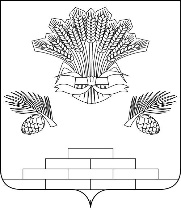 АДМИНИСТРАЦИЯ ЯШКИНСКОГО МУНИЦИПАЛЬНОГО ОКРУГА ПОСТАНОВЛЕНИЕ«_13_» _сентября__ 2021 г. № _942-п_Яшкинский муниципальный округОб изменении адреса объекта недвижимости и внесении в федеральную информационную адресную систему (ФИАС) сведений об адресном объектеВ связи с неверно внесенными данными, в целях упорядочения нумерации объектов недвижимого имущества, руководствуясь Федеральным законом Российской Федерации от 06.10.2003 № 131-ФЗ «Об общих принципах организации местного самоуправления в Российской Федерации», постановлением Правительства Российской Федерации от 19.11.2014 №1221 «Об утверждении Правил присвоения, изменения и аннулирования адресов», руководствуясь Уставом Яшкинского муниципального округа, администрация Яшкинского муниципального округа постановляет:Изменить адрес объекта недвижимости: Российская Федерация, Кемеровская область -Кузбасс, Яшкинский муниципальный округ, с. Колмогорово, ул. Солнечная, влд. стр. 4а на следующий: Российская Федерация, Кемеровская область -Кузбасс, Яшкинский муниципальный округ, с. Колмогорово, ул. Солнечная, здание 4а.      2. Контроль за исполнением настоящего постановления возложить на заместителя главы Яшкинского муниципального округа по строительству – Л.Р. Юсупова.      3.  Настоящее постановление вступает в силу с момента подписания.  Глава Яшкинскогомуниципального округа   	                         		                               Е.М. Курапов